TheseusAteenan kuningas Aigeus ei saanut lapsia ja niin hän kysyi neuvoa Delfoin oraakkelilta. Pythian vastaus oli, että kuningas ei saisi löysätä viinileilinsä suukappaletta ennen kuin pääsisi  takaisin Ateenaan. Aigeus  ei ymmärtänyt arvoitusta  ja lähti kysymään neuvoa ennen kotiin paluutaan ystävältään, Troizenin kuningas Pittheukselta. Tämä ymmärsi oitis oraakkelin tarkoituksen, mutta teeskenteli toisin, sillä hän asetti toivonsa  tyttäreensä Aitharaan; hän juotti Aigusekselle viiniä ja lähetti sitten tyttärensä makaamaan hänen kanssa. Seuraavana aamuna Ateenan kuningas jätti norsunluunkahvaisen miekan ja sandaalit suuren kiven alle palatsin pihaan ja neuvoi  prinsessaa, että jos tämä synnyttäisi  pojan, joka jaksaisi nostaa kiven, prinsessan pitäisi lähettää poika Ateenaan sandaalit jalassaan ja miekka kupeellaan. Hän ei tiennyt, että Poseidon tuli Aithran luo vielä samana iltana. 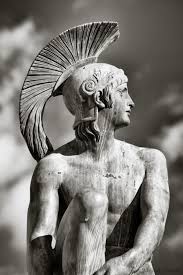 Figure 1 Theuseus